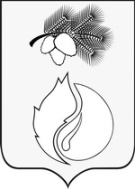 АДМИНИСТРАЦИЯ   ГОРОДА  КЕДРОВОГОРАСПОРЯЖЕНИЕ						Томская областьг. Кедровый     В соответствии со ст.17.1 Федерального закона Российской Федерации от 26.07.2006 № 135-ФЗ «О защите конкуренции», Решением Думы города Кедрового от 28.04.2009 № 17 «Об утверждении Положения «О порядке предоставления в аренду имущества, находящегося в собственности муниципального образования «Город Кедровый», Приказом Федеральной антимонопольной службы от 10.02.2010 № 67 «О порядке проведения конкурсов или аукционов на право заключения договоров аренды, договоров безвозмездного пользования, договоров доверительного управления имуществом, иных договоров,  предусматривающих переход прав владения и (или) пользования в отношении государственного или муниципального имущества, и перечне видов имущества, в отношении которого заключение указанных договоров может осуществляться путем проведения торгов в форме конкурса»,  на основании отчета оценочной компании «Ландо» от 21.01.2016  № 16 «Об определении рыночной стоимости ставки арендной платы за пользование автомобилем УАЗ 374194, государственный номер Е 154 АЕ 70, 2008 года выпуска.1.Утвердить состав аукционной комиссии для проведения открытого аукциона на право заключения договора аренды муниципального имущества (далее аукционная комиссия), согласно приложению № 1.2.Утвердить порядок работы аукционной комиссии, согласно приложению № 2.3.Поручить  руководителю  отдела  по  управлению  муниципальной собственностью Борисовой И.В.:3.1.Разработать документацию об открытом аукционе на право заключения договора аренды муниципального имущества, согласно приложению № 3.3.2.Провести 04.03.2016 открытый аукцион на право заключения договора аренды муниципального имущества, согласно приложению № 3. 3.3.Разместить 12.02.2016  информацию о проведении аукциона на официальном сайте Российской Федерации в информационно-телекоммуникационной сети Интернет www.torgi.gov.ru и на официальном сайте администрации города Кедрового в сети Интернет  www.kedradm.tomsk.ru.3.4.Заключить договор аренды с единственным участником, подавшим заявку на участие в аукционе, в случае признания в установленном порядке аукциона на право заключения договоров аренды муниципального имущества несостоявшимся. 4.Контроль за  исполнением  настоящего  распоряжения  возложить на первого заместителя  мэра.                                                                                          Приложение  № 1               УТВЕРЖДЕНО              Распоряжением администрации               города Кедрового              от 11.02.2016 № 55Состав аукционной комиссии                                                                  Приложение  № 2 УТВЕРЖДЕНОРаспоряжением администрациигорода Кедрового                                                                                                      от 11.02.2016 № 55Порядок работы аукционной комиссии 1. Аукционной комиссией осуществляются рассмотрение заявок на участие в аукционе и отбор участников аукциона, ведение протокола рассмотрения заявок на участие в аукционе, протокола аукциона, протокола об отказе от заключения договора.2. Члены комиссии должны быть уведомлены о месте, дате и времени проведения заседания комиссии.3.Члены комиссии лично участвуют в заседаниях и подписывают протоколы заседаний комиссии.4. Решения комиссии принимаются открытым голосованием простым большинством голосов членов комиссии, присутствующих на заседании.5. Каждый член комиссии имеет один голос.6.Комиссия правомочна осуществлять свои функции, если на заседании комиссии присутствует не менее пятидесяти процентов общего числа ее членов.                                                                                         Приложение  № 3 УТВЕРЖДЕНОРаспоряжением администрациигорода Кедрового                                                                                                                    от 11.02.2016 № 55Характеристика муниципального имущества выставленного на аукцион11 февраля 2016 г.                              № 55Мэр                               Н.А. СоловьеваПредседатель:Соловьева Н.А.Мэр города КедровогоЗаместитель председателя:Новоселов В.В.Первый заместитель мэра города КедровогоЧлены комиссии:Борисова И.В.Руководитель отдела по управлению муниципальной собственностьюОнищенко Л.В. Ведущий специалист по доходам отдела финансов и экономикиСекретарь:Секретарь:Бочкарёва Г.В.Специалист 1 категории отдела по управлению муниципальной собственностью№ лотаНаименование имуществаГосударственный регистрационный знакНачальная (минимальная)цена договора в месяц(без НДС)(руб.)Шаг аукциона (руб.)5 %Целевое назначение муниципального имущества Срок  заключения договора12356781Автомобиль УАЗ 374194Е 154 АЕ 702 711,86135,60Для оказания ритуальных услуг5 лет